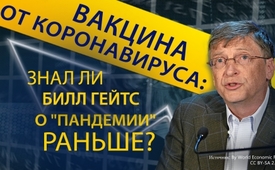 Вакцина от коронавируса: знал ли Билл Гейтс о "пандемии" раньше?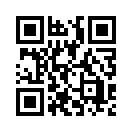 Имели ли Билл и Мелинда Гейтс какие-либо предварительные сведения о так называемой коронавирусной пандемии? Или как объяснить, что Фонд Билла и Мелинды Гейтс получил крупные доли в тех самых компаниях, которые на сегодняшний день добились наибольшего прогресса в продвижении на рынок вакцины против коронавируса?Еще 28 апреля 2018 года в заголовке Bild Zeitung было сказано: "Билл Гейтс предупреждает об ужасной пандемии с 33 миллионами погибших".
С ноября прошлого года коронавирус находится на подъеме и в настоящее время прочно закрепился в Европе. В настоящее время во всем мире насчитывается более 200 000 инфицированных. По состоянию на 18 марта 2020 года.
Однако ограничения правительств и паника в СМИ создают впечатление, что заражено 50 миллионов человек.
Фармацевтические компании и биолаборатории в настоящее время активно работают над разработкой вакцины, чтобы первыми вывести на рынок сертифицированную вакцину. Предполагается, что паника, царящая среди населения в связи с риском заражения, приведет к тому, что сотни миллионов людей будут вакцинированы. Это будет миллиардный бизнес для разработчиков вакцин.

В настоящее время три компании являются мировыми лидерами в разработке вакцины против коронавируса. Обычно на разработку такой вакцины и ее испытания уходят годы, но эти три компании достигают невозможного за очень короткое время. Все три компании – две немецкие BioNTech и CureVac, а также американская компания Moderna Therapeutics – работают с новой – и, надеюсь, менее опасной – технологией, известной как mRNA (Messanger-RNA, мРНК).
Это означает, что они больше не используют неактивные вирусы или компоненты вируса, а работают с рибонуклеиновой кислотой, которая является "образцом" вируса, для имитации инфекции. Это предназначено для того, чтобы иммунная система вырабатывала антитела для подготовки организма к действительному столкновению с коронавирусом.
Немецкий предприниматель и миллиардер Дитмар Хопп, основатель компании с публичным статусом по разработке программного обеспечения SAP, владеет 80% акций немецкой компании CureVac. Фонд Билла и Мелинды Гейтс – второй по количеству акций.
По словам газеты Handelsblatt, братья Штрунгманн владеют контрольным пакетом акций второй немецкой компании - BioNTech. 
Фонд Билла и Мелинды Гейтс уже инвестировал в американскую биотехнологическую компанию Moderna Therapeutics в 2016 году, когда компания была еще совершенно неизвестна. С 2016 года в "Модерне" уже проводятся исследования вакцины под названием mRNA-1273 для борьбы с ранее совершенно неизвестным коронавирусом.

В январе 2016 года "Модерна" подписала рамочное соглашение с Фондом Билла и Мелинды Гейтс для глобального проекта в области здравоохранения, направленного на поощрение исследований на основе мРНК. Компания объявила, что Фонд Билла и Мелинды Гейтс действительно инвестировал 20 миллионов долларов в поддержку проекта. В 2018 году компания "Модерна" вышла на биржу. 

Фонд Билла и Мелинды Гейтс с необыкновенной прозорливостью и дальновидностью приобрел контрольные пакеты акций в двух из трех компаний, Moderna и CureVac, которые в настоящее время близки к прорыву в разработке вакцины.

Должен быть разрешен вопрос о том, имели ли Билл и Мелинда Гейтс предварительную информацию о предполагаемой коронавирусной пандемии. Или это действительно является только совпадением, что Фонд Билла и Мелинды Гейтс получил крупные доли в тех самых компаниях, которые добились наибольшего прогресса на сегодняшний день в поставке на рынок вакцины против коронавируса? В особенности потому, что американская компания Moderna Therapeutics уже в 2016 году проводила исследования вакцины против коронавируса, о которой ранее было совершенно неизвестно. Должен быть разрешен вопрос, действительно ли можно предсказать такие "пандемии", как коронавирусная? Или коронавирусная пандемия вовсе не пандемия? Возможные ответы на эти вопросы можно найти в показанных ниже программах:

Коронавирус: обычное зимнее респираторное заболевание? (Доктор Вольфганг Водарг)
Коронапаника – что говорят цифры?
Тест на коронавирус – псевдонаучная рулетка?
Опасный коронавирус или пандемия лабораторных тестов?
www.kla.tv/Coronavirus-ruот khc.Источники:https://www.cash.ch/news/politik/corona-krise-corona-impfstoff-forschung-nimmt-schwung-auf-1501366
https://www.finanzen.ch/aktien/moderna-aktie
https://www.handelszeitung.ch/unternehmen/coronavirus-impfstoff-forschung-kommt-die-heisse-phase
https://www.modernatx.com/ecosystem/strategic-collaborators/foundations-advancing-mrna-science-and-research
https://www.bild.de/politik/ausland/pandemie/bill-gates-warnt-vor-horror-szenario-55540642.bild.html
https://www.libreidee.org/2020/03/virus-usa-e-vaccino-targato-bill-gates-litalia-fara-da-cavia/
https://www.dasgelbeforum.net/index.php?id=514658Может быть вас тоже интересует:#BillGates-ru - Билл Гейтс - www.kla.tv/BillGates-ru

#Farma - Фарма - www.kla.tv/Farma

#Coronavirus-ru - www.kla.tv/Coronavirus-ruKla.TV – Другие новости ... свободные – независимые – без цензуры ...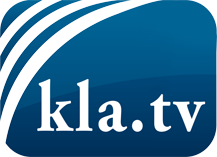 О чем СМИ не должны молчать ...Мало слышанное от народа, для народа...регулярные новости на www.kla.tv/ruОставайтесь с нами!Бесплатную рассылку новостей по электронной почте
Вы можете получить по ссылке www.kla.tv/abo-ruИнструкция по безопасности:Несогласные голоса, к сожалению, все снова подвергаются цензуре и подавлению. До тех пор, пока мы не будем сообщать в соответствии с интересами и идеологией системной прессы, мы всегда должны ожидать, что будут искать предлоги, чтобы заблокировать или навредить Kla.TV.Поэтому объединитесь сегодня в сеть независимо от интернета!
Нажмите здесь: www.kla.tv/vernetzung&lang=ruЛицензия:    Creative Commons License с указанием названия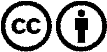 Распространение и переработка желательно с указанием названия! При этом материал не может быть представлен вне контекста. Учреждения, финансируемые за счет государственных средств, не могут пользоваться ими без консультации. Нарушения могут преследоваться по закону.